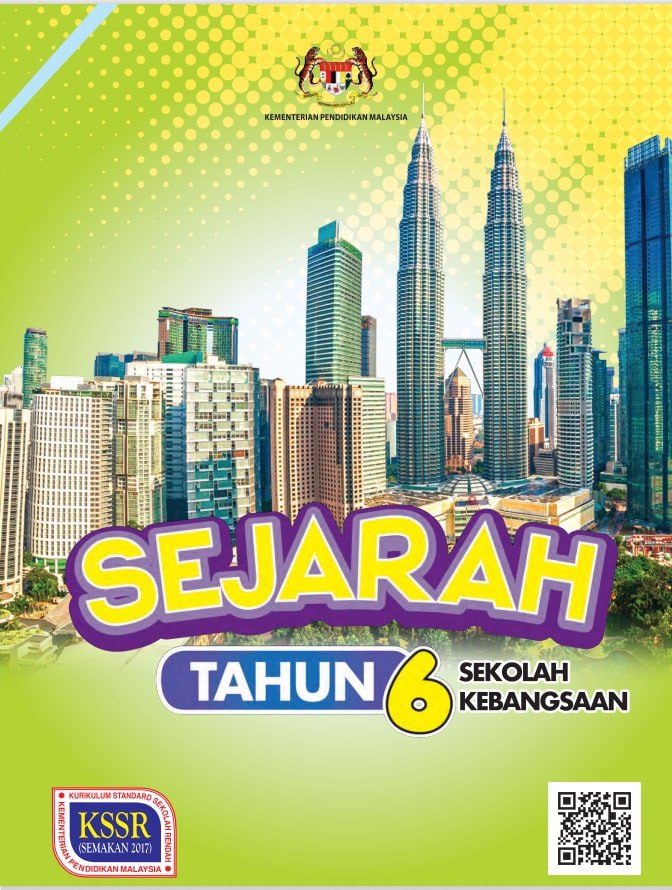 #MEMERLUKAN RPH LENGKAP UNTUK SETAHUN DAN BORANG TRANSIT PBD?#RPH2024/2025 coming soon on FEB 2024.Sila order melalui website (Autosent by EMAIL): https://rphsekolahrendah.com   @ PM: 017- 4991 336 (WhatsApp link: https://wa.me/60174991336 )Rozayus Whatsapp Channel (INFO DISKAUN): https://whatsapp.com/channel/0029VaBMmMlICVfgCkJq7x3n TELEGRAM (FREE RPT & DSKP): https://telegram.me/RPTDSKPSekolahRendahFB Group (FREE RPT): https://www.facebook.com/groups/freerpt/FB Page (Contoh RPH): https://www.facebook.com/RozaYusAcademy/Instagram: https://www.instagram.com/rozayus.academy/ Tiktok: https://www.tiktok.com/@rphrozayus *UP: Diizinkan untuk share tanpa membuang maklumat yang disampaikan oleh Rozayus AcademyMINGGU: 1MINGGU ORIENTASIMINGGU ORIENTASIMINGGU ORIENTASIMINGGU ORIENTASIMINGGU: 2-5 TEMA: KEMAKMURAN NEGARA KITA TAJUK 10: NEGARA MALAYSIA UNIT:  TAJUK 10: NEGARA MALAYSIA UNIT:  TAJUK 10: NEGARA MALAYSIA UNIT: Standard KandunganStandard PembelajaranStandard PrestasiStandard PrestasiCatatanStandard KandunganStandard PembelajaranTahap PenguasaanTafsiranCatatan10.1 Pembentukan MalaysiaM3-PENDIDIKAN SIVIK(MAC)Nilai Teras: BertanggungjawabMurid boleh:Menyatakan ideapembentukan dansebab-sebab Pembentukan Malaysia.Menerangkan langkah-langkah ke arah Pembentukan Malaysia.Menjelaskan tokoh-tokoh dan negeri-negeri yang terlibat dalam Pembentukan Malaysia.Menghuraikan cabaran ke arah Pembentukan Malaysia.K10.1.5 Menyatakan kepentingan permuafakatan dalam Pembentukan Malaysia.K10.1.6 Menjelaskan kepentingan menghargai jasa dan kebijaksanaan pemimpin.K10.1.7 Menghuraikan kepentingan mengekalkan kemakmuran dan perpaduan di Malaysia1Memerihalkan Pembentukan Malaysia.Cadangan Aktiviti:Kajian TeksPerjanjian Malaysia 1963 (MA63)Kajian gambarTokoh-tokoh Pembentukan Malaysia seperti Tunku Abdul Rahman, Datuk Wong Pow Nee, Tun V. T. Sambathan dan lain-lainEMKPatriotismeTMKNilai MurniPAK21Video ClipsPLBDMuzium Negara/ Negeri, Sudut/ Bilik/ Galeri Sejarah, BatuSumpah (Perkara 20), Keningau Sabah10.1 Pembentukan MalaysiaM3-PENDIDIKAN SIVIK(MAC)Nilai Teras: BertanggungjawabMurid boleh:Menyatakan ideapembentukan dansebab-sebab Pembentukan Malaysia.Menerangkan langkah-langkah ke arah Pembentukan Malaysia.Menjelaskan tokoh-tokoh dan negeri-negeri yang terlibat dalam Pembentukan Malaysia.Menghuraikan cabaran ke arah Pembentukan Malaysia.K10.1.5 Menyatakan kepentingan permuafakatan dalam Pembentukan Malaysia.K10.1.6 Menjelaskan kepentingan menghargai jasa dan kebijaksanaan pemimpin.K10.1.7 Menghuraikan kepentingan mengekalkan kemakmuran dan perpaduan di Malaysia2Menerangkan Pembentukan Malaysia.Cadangan Aktiviti:Kajian TeksPerjanjian Malaysia 1963 (MA63)Kajian gambarTokoh-tokoh Pembentukan Malaysia seperti Tunku Abdul Rahman, Datuk Wong Pow Nee, Tun V. T. Sambathan dan lain-lainEMKPatriotismeTMKNilai MurniPAK21Video ClipsPLBDMuzium Negara/ Negeri, Sudut/ Bilik/ Galeri Sejarah, BatuSumpah (Perkara 20), Keningau Sabah10.1 Pembentukan MalaysiaM3-PENDIDIKAN SIVIK(MAC)Nilai Teras: BertanggungjawabMurid boleh:Menyatakan ideapembentukan dansebab-sebab Pembentukan Malaysia.Menerangkan langkah-langkah ke arah Pembentukan Malaysia.Menjelaskan tokoh-tokoh dan negeri-negeri yang terlibat dalam Pembentukan Malaysia.Menghuraikan cabaran ke arah Pembentukan Malaysia.K10.1.5 Menyatakan kepentingan permuafakatan dalam Pembentukan Malaysia.K10.1.6 Menjelaskan kepentingan menghargai jasa dan kebijaksanaan pemimpin.K10.1.7 Menghuraikan kepentingan mengekalkan kemakmuran dan perpaduan di Malaysia3Menjelaskan Pembentukan Malaysia dengan contoh.Cadangan Aktiviti:Kajian TeksPerjanjian Malaysia 1963 (MA63)Kajian gambarTokoh-tokoh Pembentukan Malaysia seperti Tunku Abdul Rahman, Datuk Wong Pow Nee, Tun V. T. Sambathan dan lain-lainEMKPatriotismeTMKNilai MurniPAK21Video ClipsPLBDMuzium Negara/ Negeri, Sudut/ Bilik/ Galeri Sejarah, BatuSumpah (Perkara 20), Keningau Sabah10.1 Pembentukan MalaysiaM3-PENDIDIKAN SIVIK(MAC)Nilai Teras: BertanggungjawabMurid boleh:Menyatakan ideapembentukan dansebab-sebab Pembentukan Malaysia.Menerangkan langkah-langkah ke arah Pembentukan Malaysia.Menjelaskan tokoh-tokoh dan negeri-negeri yang terlibat dalam Pembentukan Malaysia.Menghuraikan cabaran ke arah Pembentukan Malaysia.K10.1.5 Menyatakan kepentingan permuafakatan dalam Pembentukan Malaysia.K10.1.6 Menjelaskan kepentingan menghargai jasa dan kebijaksanaan pemimpin.K10.1.7 Menghuraikan kepentingan mengekalkan kemakmuran dan perpaduan di Malaysia4Menganalisis Pembentukan Malaysia.Cadangan Aktiviti:Kajian TeksPerjanjian Malaysia 1963 (MA63)Kajian gambarTokoh-tokoh Pembentukan Malaysia seperti Tunku Abdul Rahman, Datuk Wong Pow Nee, Tun V. T. Sambathan dan lain-lainEMKPatriotismeTMKNilai MurniPAK21Video ClipsPLBDMuzium Negara/ Negeri, Sudut/ Bilik/ Galeri Sejarah, BatuSumpah (Perkara 20), Keningau Sabah10.1 Pembentukan MalaysiaM3-PENDIDIKAN SIVIK(MAC)Nilai Teras: BertanggungjawabMurid boleh:Menyatakan ideapembentukan dansebab-sebab Pembentukan Malaysia.Menerangkan langkah-langkah ke arah Pembentukan Malaysia.Menjelaskan tokoh-tokoh dan negeri-negeri yang terlibat dalam Pembentukan Malaysia.Menghuraikan cabaran ke arah Pembentukan Malaysia.K10.1.5 Menyatakan kepentingan permuafakatan dalam Pembentukan Malaysia.K10.1.6 Menjelaskan kepentingan menghargai jasa dan kebijaksanaan pemimpin.K10.1.7 Menghuraikan kepentingan mengekalkan kemakmuran dan perpaduan di Malaysia5Menilai kepentingan Pembentukan Malaysia.Cadangan Aktiviti:Kajian TeksPerjanjian Malaysia 1963 (MA63)Kajian gambarTokoh-tokoh Pembentukan Malaysia seperti Tunku Abdul Rahman, Datuk Wong Pow Nee, Tun V. T. Sambathan dan lain-lainEMKPatriotismeTMKNilai MurniPAK21Video ClipsPLBDMuzium Negara/ Negeri, Sudut/ Bilik/ Galeri Sejarah, BatuSumpah (Perkara 20), Keningau Sabah10.1 Pembentukan MalaysiaM3-PENDIDIKAN SIVIK(MAC)Nilai Teras: BertanggungjawabMurid boleh:Menyatakan ideapembentukan dansebab-sebab Pembentukan Malaysia.Menerangkan langkah-langkah ke arah Pembentukan Malaysia.Menjelaskan tokoh-tokoh dan negeri-negeri yang terlibat dalam Pembentukan Malaysia.Menghuraikan cabaran ke arah Pembentukan Malaysia.K10.1.5 Menyatakan kepentingan permuafakatan dalam Pembentukan Malaysia.K10.1.6 Menjelaskan kepentingan menghargai jasa dan kebijaksanaan pemimpin.K10.1.7 Menghuraikan kepentingan mengekalkan kemakmuran dan perpaduan di Malaysia6Menjana idea ke arah pengukuhan negara.Cadangan Aktiviti:Kajian TeksPerjanjian Malaysia 1963 (MA63)Kajian gambarTokoh-tokoh Pembentukan Malaysia seperti Tunku Abdul Rahman, Datuk Wong Pow Nee, Tun V. T. Sambathan dan lain-lainEMKPatriotismeTMKNilai MurniPAK21Video ClipsPLBDMuzium Negara/ Negeri, Sudut/ Bilik/ Galeri Sejarah, BatuSumpah (Perkara 20), Keningau SabahMINGGU: 5CUTI PERAYAAN HARI RAYA AIDILFITRICUTI PERAYAAN HARI RAYA AIDILFITRICUTI PERAYAAN HARI RAYA AIDILFITRICUTI PERAYAAN HARI RAYA AIDILFITRIMINGGU: 6-11 TEMA: KEMAKMURAN NEGARA KITA TAJUK 10: NEGARA MALAYSIA UNIT:  TAJUK 10: NEGARA MALAYSIA UNIT:  TAJUK 10: NEGARA MALAYSIA UNIT: Standard KandunganStandard PembelajaranStandard PrestasiStandard PrestasiCatatanStandard KandunganStandard PembelajaranTahap PenguasaanTafsiranCatatan10.2 Negeri-negeri di MalaysiaMurid boleh:Mengenali namanegeri-negeri di Malaysia.Menamakan ketuanegeri bagi negeri-negeri di Malaysia.Menyenaraikan ibu negeri dan bandar diraja.Menjelaskan bendera, lagu dan jata sebagai lambang negeri.1Memerihalkannegeri-negeri di Malaysia.Cadangan Aktiviti:Kajian petaPeta MalaysiaKajian GambarJata negeriPelaksanaan Kajian KesAsal-usul nama negeri seperti daripada Pisang SabaBudaya negeri seperti Kuda KepangHasil mahsul negeri seperti Buah bambangan/ Buah DabaiLagu negeriTempat menarik seperti Gua Kelam/ Gua Niah Hutan Simpan SepilokEMKPatriotismeKelestarian Alam SekitarPLBDMuzium Negara/ Negeri, tempat bersejarah dan lain-lainMurid boleh:Mengenali namanegeri-negeri di Malaysia.Menamakan ketuanegeri bagi negeri-negeri di Malaysia.Menyenaraikan ibu negeri dan bandar diraja.Menjelaskan bendera, lagu dan jata sebagai lambang negeri.2Menerangkan negeri-negeri di Malaysia.Cadangan Aktiviti:Kajian petaPeta MalaysiaKajian GambarJata negeriPelaksanaan Kajian KesAsal-usul nama negeri seperti daripada Pisang SabaBudaya negeri seperti Kuda KepangHasil mahsul negeri seperti Buah bambangan/ Buah DabaiLagu negeriTempat menarik seperti Gua Kelam/ Gua Niah Hutan Simpan SepilokEMKPatriotismeKelestarian Alam SekitarPLBDMuzium Negara/ Negeri, tempat bersejarah dan lain-lainMurid boleh:Mengenali namanegeri-negeri di Malaysia.Menamakan ketuanegeri bagi negeri-negeri di Malaysia.Menyenaraikan ibu negeri dan bandar diraja.Menjelaskan bendera, lagu dan jata sebagai lambang negeri.3Menjelaskan negeri-negeri di Malaysia dengan contoh.Cadangan Aktiviti:Kajian petaPeta MalaysiaKajian GambarJata negeriPelaksanaan Kajian KesAsal-usul nama negeri seperti daripada Pisang SabaBudaya negeri seperti Kuda KepangHasil mahsul negeri seperti Buah bambangan/ Buah DabaiLagu negeriTempat menarik seperti Gua Kelam/ Gua Niah Hutan Simpan SepilokEMKPatriotismeKelestarian Alam SekitarPLBDMuzium Negara/ Negeri, tempat bersejarah dan lain-lainK10.2.5 Menyatakan kepentingan taat setia dan menghormati ketua negeri.K10.2.6 Menjelaskan kepentingan menghormati lambang negeri.K10.2.7 Menjelaskan rasa bangga terhadap warisannegeri-negeri di Malaysia.Menjelaskan negeri-negeri di Malaysia dengan contoh.Cadangan Aktiviti:Kajian petaPeta MalaysiaKajian GambarJata negeriPelaksanaan Kajian KesAsal-usul nama negeri seperti daripada Pisang SabaBudaya negeri seperti Kuda KepangHasil mahsul negeri seperti Buah bambangan/ Buah DabaiLagu negeriTempat menarik seperti Gua Kelam/ Gua Niah Hutan Simpan SepilokEMKPatriotismeKelestarian Alam SekitarPLBDMuzium Negara/ Negeri, tempat bersejarah dan lain-lainK10.2.5 Menyatakan kepentingan taat setia dan menghormati ketua negeri.K10.2.6 Menjelaskan kepentingan menghormati lambang negeri.K10.2.7 Menjelaskan rasa bangga terhadap warisannegeri-negeri di Malaysia.4Menganalisis keunikan negeri-negeri di Malaysia.Cadangan Aktiviti:Kajian petaPeta MalaysiaKajian GambarJata negeriPelaksanaan Kajian KesAsal-usul nama negeri seperti daripada Pisang SabaBudaya negeri seperti Kuda KepangHasil mahsul negeri seperti Buah bambangan/ Buah DabaiLagu negeriTempat menarik seperti Gua Kelam/ Gua Niah Hutan Simpan SepilokEMKPatriotismeKelestarian Alam SekitarPLBDMuzium Negara/ Negeri, tempat bersejarah dan lain-lainK10.2.5 Menyatakan kepentingan taat setia dan menghormati ketua negeri.K10.2.6 Menjelaskan kepentingan menghormati lambang negeri.K10.2.7 Menjelaskan rasa bangga terhadap warisannegeri-negeri di Malaysia.5Menilai kemakmuran negeri-negeri di Malaysia.Cadangan Aktiviti:Kajian petaPeta MalaysiaKajian GambarJata negeriPelaksanaan Kajian KesAsal-usul nama negeri seperti daripada Pisang SabaBudaya negeri seperti Kuda KepangHasil mahsul negeri seperti Buah bambangan/ Buah DabaiLagu negeriTempat menarik seperti Gua Kelam/ Gua Niah Hutan Simpan SepilokEMKPatriotismeKelestarian Alam SekitarPLBDMuzium Negara/ Negeri, tempat bersejarah dan lain-lain6Menjana idea untuk mengukuhkan kerjasama antara negeri-negeridi Malaysia.Cadangan Aktiviti:Kajian petaPeta MalaysiaKajian GambarJata negeriPelaksanaan Kajian KesAsal-usul nama negeri seperti daripada Pisang SabaBudaya negeri seperti Kuda KepangHasil mahsul negeri seperti Buah bambangan/ Buah DabaiLagu negeriTempat menarik seperti Gua Kelam/ Gua Niah Hutan Simpan SepilokEMKPatriotismeKelestarian Alam SekitarPLBDMuzium Negara/ Negeri, tempat bersejarah dan lain-lainCUTI PENGGAL 1, SESI 2024/2025KUMPULAN A: 24.05.2024 - 02.06.2024, KUMPULAN B: 25.05.2024 - 02.06.2024CUTI PENGGAL 1, SESI 2024/2025KUMPULAN A: 24.05.2024 - 02.06.2024, KUMPULAN B: 25.05.2024 - 02.06.2024CUTI PENGGAL 1, SESI 2024/2025KUMPULAN A: 24.05.2024 - 02.06.2024, KUMPULAN B: 25.05.2024 - 02.06.2024CUTI PENGGAL 1, SESI 2024/2025KUMPULAN A: 24.05.2024 - 02.06.2024, KUMPULAN B: 25.05.2024 - 02.06.2024CUTI PENGGAL 1, SESI 2024/2025KUMPULAN A: 24.05.2024 - 02.06.2024, KUMPULAN B: 25.05.2024 - 02.06.2024 MINGGU:12 -15 TEMA: KEMAKMURAN NEGARA KITA TAJUK 10: NEGARA MALAYSIA UNIT:  TAJUK 10: NEGARA MALAYSIA UNIT:  TAJUK 10: NEGARA MALAYSIA UNIT: Standard KandunganStandard PembelajaranStandard PrestasiStandard PrestasiCatatanStandard KandunganStandard PembelajaranTahap PenguasaanTafsiranCatatanCadangan Aktiviti:10.3 RukunNegaraMurid boleh:Menyatakan sebab-sebab pengenalan Rukun Negara.Menerangkan matlamat dan prinsip Rukun Negara.Menjelaskan peranan Rukun Negara dalam kehidupan seharian.1Memerihalkan tentang Rukun Negara.Kajian TeksRukun Negara (etika, falsafah dan ideologi)Pelaksanaan Kajian KesArca Rukun NegaraPersembahan sajak Rukun Negara10.3 RukunNegaraMurid boleh:Menyatakan sebab-sebab pengenalan Rukun Negara.Menerangkan matlamat dan prinsip Rukun Negara.Menjelaskan peranan Rukun Negara dalam kehidupan seharian.2Menerangkan tentang Rukun Negara.Kajian TeksRukun Negara (etika, falsafah dan ideologi)Pelaksanaan Kajian KesArca Rukun NegaraPersembahan sajak Rukun Negara10.3 RukunNegaraMurid boleh:Menyatakan sebab-sebab pengenalan Rukun Negara.Menerangkan matlamat dan prinsip Rukun Negara.Menjelaskan peranan Rukun Negara dalam kehidupan seharian.Kajian TeksRukun Negara (etika, falsafah dan ideologi)Pelaksanaan Kajian KesArca Rukun NegaraPersembahan sajak Rukun NegaraM15-PENDIDIKAN SIVIK (JUN)TEMA:HORMAT-MENGHORMATIK10.3.4 Menyatakan kepentingan menghayati matlamat dan prinsip Rukun Negara.K10.3.5 Menerangkan kepentingan mengamalkan matlamat dan prinsip Rukun Negara dalam kehidupan.K10.3.6 Menghuraikan kepentingan Rukun Negara dalam membentuk jati diri rakyat Malaysia.3Menjelaskan Rukun Negara dengan contoh.EMKPatriotismeBahasaKreativiti dan InovasiPAK 21GamesFree DiscussionListening TriadPLBDPejabat Penerangan Negeri/ Daerah, Sudut/ Bilik/ Galeri Sejarah dan lain-lainM15-PENDIDIKAN SIVIK (JUN)TEMA:HORMAT-MENGHORMATIK10.3.4 Menyatakan kepentingan menghayati matlamat dan prinsip Rukun Negara.K10.3.5 Menerangkan kepentingan mengamalkan matlamat dan prinsip Rukun Negara dalam kehidupan.K10.3.6 Menghuraikan kepentingan Rukun Negara dalam membentuk jati diri rakyat Malaysia.4Menganalisis matlamat dan prinsip Rukun Negara.EMKPatriotismeBahasaKreativiti dan InovasiPAK 21GamesFree DiscussionListening TriadPLBDPejabat Penerangan Negeri/ Daerah, Sudut/ Bilik/ Galeri Sejarah dan lain-lainM15-PENDIDIKAN SIVIK (JUN)TEMA:HORMAT-MENGHORMATIK10.3.4 Menyatakan kepentingan menghayati matlamat dan prinsip Rukun Negara.K10.3.5 Menerangkan kepentingan mengamalkan matlamat dan prinsip Rukun Negara dalam kehidupan.K10.3.6 Menghuraikan kepentingan Rukun Negara dalam membentuk jati diri rakyat Malaysia.5Menilai kepentingan matlamat dan prinsip Rukun Negara.EMKPatriotismeBahasaKreativiti dan InovasiPAK 21GamesFree DiscussionListening TriadPLBDPejabat Penerangan Negeri/ Daerah, Sudut/ Bilik/ Galeri Sejarah dan lain-lainM15-PENDIDIKAN SIVIK (JUN)TEMA:HORMAT-MENGHORMATIK10.3.4 Menyatakan kepentingan menghayati matlamat dan prinsip Rukun Negara.K10.3.5 Menerangkan kepentingan mengamalkan matlamat dan prinsip Rukun Negara dalam kehidupan.K10.3.6 Menghuraikan kepentingan Rukun Negara dalam membentuk jati diri rakyat Malaysia.6Menjana idea untuk mengekalkan perpaduan melalui Rukun Negara.EMKPatriotismeBahasaKreativiti dan InovasiPAK 21GamesFree DiscussionListening TriadPLBDPejabat Penerangan Negeri/ Daerah, Sudut/ Bilik/ Galeri Sejarah dan lain-lain MINGGU:16 - 19 TEMA: KEMAKMURAN NEGARA KITA TAJUK 11: KITA RAKYAT MALAYSIA UNIT:  TAJUK 11: KITA RAKYAT MALAYSIA UNIT:  TAJUK 11: KITA RAKYAT MALAYSIA UNIT: Standard KandunganStandard PembelajaranStandard PrestasiStandard PrestasiCatatanStandard KandunganStandard PembelajaranTahap PenguasaanTafsiranCatatanCadangan Aktiviti:11.1 Kaumdi MalaysiaMurid boleh:Menyatakan kepelbagaian kaum di Malaysia.Menyatakan petempatan serta kegiatan ekonomi masyarakat Malaysia dahulu dan kini.Menyenaraikan alat muzik dan tarian tradisional masyarakat di Malaysia.Menyenaraikan jenis permainan tradisional masyarakat di Malaysia.Menghuraikan cerita rakyat berunsur tempatan dalam masyarakat di Malaysia.1Memerihalkan kaum di Malaysia.Kajian TeksKeratan akhbar dan majalahKajian GambarKaum di Malaysia seperti Melayu, Cina, India, Iban, Kadazandusun dan suku Kaum RungusPelaksanaan Kajian Kes EMKPatriotismeKeusahawananKelestarian Alam Sekitar11.1 Kaumdi MalaysiaMurid boleh:Menyatakan kepelbagaian kaum di Malaysia.Menyatakan petempatan serta kegiatan ekonomi masyarakat Malaysia dahulu dan kini.Menyenaraikan alat muzik dan tarian tradisional masyarakat di Malaysia.Menyenaraikan jenis permainan tradisional masyarakat di Malaysia.Menghuraikan cerita rakyat berunsur tempatan dalam masyarakat di Malaysia.2Menerangkan kaum di Malaysia.Kajian TeksKeratan akhbar dan majalahKajian GambarKaum di Malaysia seperti Melayu, Cina, India, Iban, Kadazandusun dan suku Kaum RungusPelaksanaan Kajian Kes EMKPatriotismeKeusahawananKelestarian Alam Sekitar11.1 Kaumdi MalaysiaMurid boleh:Menyatakan kepelbagaian kaum di Malaysia.Menyatakan petempatan serta kegiatan ekonomi masyarakat Malaysia dahulu dan kini.Menyenaraikan alat muzik dan tarian tradisional masyarakat di Malaysia.Menyenaraikan jenis permainan tradisional masyarakat di Malaysia.Menghuraikan cerita rakyat berunsur tempatan dalam masyarakat di Malaysia.3Menjelaskan kaum di Malaysia dengan contoh.Kajian TeksKeratan akhbar dan majalahKajian GambarKaum di Malaysia seperti Melayu, Cina, India, Iban, Kadazandusun dan suku Kaum RungusPelaksanaan Kajian Kes EMKPatriotismeKeusahawananKelestarian Alam Sekitar11.1 Kaumdi MalaysiaMurid boleh:Menyatakan kepelbagaian kaum di Malaysia.Menyatakan petempatan serta kegiatan ekonomi masyarakat Malaysia dahulu dan kini.Menyenaraikan alat muzik dan tarian tradisional masyarakat di Malaysia.Menyenaraikan jenis permainan tradisional masyarakat di Malaysia.Menghuraikan cerita rakyat berunsur tempatan dalam masyarakat di Malaysia.4Mencirikan kepelbagaian kaum di Malaysia.Kajian TeksKeratan akhbar dan majalahKajian GambarKaum di Malaysia seperti Melayu, Cina, India, Iban, Kadazandusun dan suku Kaum RungusPelaksanaan Kajian Kes EMKPatriotismeKeusahawananKelestarian Alam Sekitar11.1 Kaumdi MalaysiaMurid boleh:Menyatakan kepelbagaian kaum di Malaysia.Menyatakan petempatan serta kegiatan ekonomi masyarakat Malaysia dahulu dan kini.Menyenaraikan alat muzik dan tarian tradisional masyarakat di Malaysia.Menyenaraikan jenis permainan tradisional masyarakat di Malaysia.Menghuraikan cerita rakyat berunsur tempatan dalam masyarakat di Malaysia.Kajian TeksKeratan akhbar dan majalahKajian GambarKaum di Malaysia seperti Melayu, Cina, India, Iban, Kadazandusun dan suku Kaum RungusPelaksanaan Kajian Kes EMKPatriotismeKeusahawananKelestarian Alam SekitarM19-PENDIDIKAN SIVIK (JUL)TEMA: BERTANGGUNGJAWABK11.1.6 Menyatakan kepentingan bertoleransi antara kaum sebagai asas perpaduan.K11.1.7 Menerangkan kepentingan menghargai keunikan budaya tempatan.K11.1.8 Menghuraikan kepentingan perkongsian maklumat tentang kepelbagaian kaumdi Malaysia.5Menilai kepentingan keunikan kepelbagaian kaum di Malaysia.PLBDMuzium Orang Asli, Institut Kajian Etnik di UKM, Perkampungan budaya seperti Kampung Monsopiad, Taman Budaya Negeri Melaka, Kampung Budaya Sarawak dan lain- lainM19-PENDIDIKAN SIVIK (JUL)TEMA: BERTANGGUNGJAWABK11.1.6 Menyatakan kepentingan bertoleransi antara kaum sebagai asas perpaduan.K11.1.7 Menerangkan kepentingan menghargai keunikan budaya tempatan.K11.1.8 Menghuraikan kepentingan perkongsian maklumat tentang kepelbagaian kaumdi Malaysia.6Menjana idea mengeratkan perpaduan antara kaum di Malaysia.PLBDMuzium Orang Asli, Institut Kajian Etnik di UKM, Perkampungan budaya seperti Kampung Monsopiad, Taman Budaya Negeri Melaka, Kampung Budaya Sarawak dan lain- lain MINGGU:20-22 TEMA: KEMAKMURAN NEGARA KITA TAJUK 11: KITA RAKYAT MALAYSIA UNIT:  TAJUK 11: KITA RAKYAT MALAYSIA UNIT:  TAJUK 11: KITA RAKYAT MALAYSIA UNIT: Standard KandunganStandard PembelajaranStandard PrestasiStandard PrestasiCatatanStandard KandunganStandard PembelajaranTahap PenguasaanTafsiranCatatan11.2 Agama dan Kepercayaan di MalaysiaMurid boleh:Menyatakan pelbagai agama dan kepercayaan masyarakat di Malaysia.Menyatakan kedudukan agama Islam sebagai agama Persekutuan.Menyatakan kedudukan agama lain dalam perlembagaan.Menyenaraikan nama rumah-rumah ibadat di Malaysia.1Memerihal agama dan kepercayaan di Malaysia.Cadangan Aktiviti:Kajian TeksPerlembagaan Persekutuan (Perkara 3, Fasal (1), Perkara 153)Pelaksanaan Kajian Kes EMKPatriotismeNilai MurniTMKPAK21Presentations11.2 Agama dan Kepercayaan di MalaysiaMurid boleh:Menyatakan pelbagai agama dan kepercayaan masyarakat di Malaysia.Menyatakan kedudukan agama Islam sebagai agama Persekutuan.Menyatakan kedudukan agama lain dalam perlembagaan.Menyenaraikan nama rumah-rumah ibadat di Malaysia.2Menerangkan agama dan kepercayaan di Malaysia.Cadangan Aktiviti:Kajian TeksPerlembagaan Persekutuan (Perkara 3, Fasal (1), Perkara 153)Pelaksanaan Kajian Kes EMKPatriotismeNilai MurniTMKPAK21Presentations11.2 Agama dan Kepercayaan di MalaysiaMurid boleh:Menyatakan pelbagai agama dan kepercayaan masyarakat di Malaysia.Menyatakan kedudukan agama Islam sebagai agama Persekutuan.Menyatakan kedudukan agama lain dalam perlembagaan.Menyenaraikan nama rumah-rumah ibadat di Malaysia.3Menjelaskan agama dan kepercayaan di Malaysia dengan contoh.Cadangan Aktiviti:Kajian TeksPerlembagaan Persekutuan (Perkara 3, Fasal (1), Perkara 153)Pelaksanaan Kajian Kes EMKPatriotismeNilai MurniTMKPAK21Presentations11.2 Agama dan Kepercayaan di MalaysiaMurid boleh:Menyatakan pelbagai agama dan kepercayaan masyarakat di Malaysia.Menyatakan kedudukan agama Islam sebagai agama Persekutuan.Menyatakan kedudukan agama lain dalam perlembagaan.Menyenaraikan nama rumah-rumah ibadat di Malaysia.Menganalisis kepelbagaian agama dan kepercayaan di Malaysia.Cadangan Aktiviti:Kajian TeksPerlembagaan Persekutuan (Perkara 3, Fasal (1), Perkara 153)Pelaksanaan Kajian Kes EMKPatriotismeNilai MurniTMKPAK21PresentationsK11.2.5 Menyatakan kepentingan memahami adab ketika berada di rumah ibadat.K11.2.6 Menghubungkaitkepentingan amalan agama dan kepercayaan dalam kehidupan.K11.2.7 Menghuraikan kepentingan menghormati kepelbagaian agama dan kepercayaan bagi mewujudkan perpaduan.4Menganalisis kepelbagaian agama dan kepercayaan di Malaysia.PLBDMasjid Tuanku Mizan Zainal Abidin Putrajaya, Masjid Beijing Kelantan, Masjid Kampung Hulu Melaka, Masjid Kampung Laut Kelantan, Tokong Kek Lok Penang, Tokong Fo Guang Shan Dong Zen, Kuil Sri Maha Mariamman Sarawak, Kuil Arulmigu Sri Rajakaliamman Johor, Gereja St. Peter Melaka, Gereja Katolik St. Thomas Kepayan Sabah, St. Joseph's CathedralSarawak dan lain-lainK11.2.5 Menyatakan kepentingan memahami adab ketika berada di rumah ibadat.K11.2.6 Menghubungkaitkepentingan amalan agama dan kepercayaan dalam kehidupan.K11.2.7 Menghuraikan kepentingan menghormati kepelbagaian agama dan kepercayaan bagi mewujudkan perpaduan.5Menilai kepentingan keunikan kepelbagaian agama dan kepercayaan di Malaysia.PLBDMasjid Tuanku Mizan Zainal Abidin Putrajaya, Masjid Beijing Kelantan, Masjid Kampung Hulu Melaka, Masjid Kampung Laut Kelantan, Tokong Kek Lok Penang, Tokong Fo Guang Shan Dong Zen, Kuil Sri Maha Mariamman Sarawak, Kuil Arulmigu Sri Rajakaliamman Johor, Gereja St. Peter Melaka, Gereja Katolik St. Thomas Kepayan Sabah, St. Joseph's CathedralSarawak dan lain-lainK11.2.5 Menyatakan kepentingan memahami adab ketika berada di rumah ibadat.K11.2.6 Menghubungkaitkepentingan amalan agama dan kepercayaan dalam kehidupan.K11.2.7 Menghuraikan kepentingan menghormati kepelbagaian agama dan kepercayaan bagi mewujudkan perpaduan.6Menjana idea kepentingan mengamalkan agama dan kepercayaan ke arah keharmonian di Malaysia.PLBDMasjid Tuanku Mizan Zainal Abidin Putrajaya, Masjid Beijing Kelantan, Masjid Kampung Hulu Melaka, Masjid Kampung Laut Kelantan, Tokong Kek Lok Penang, Tokong Fo Guang Shan Dong Zen, Kuil Sri Maha Mariamman Sarawak, Kuil Arulmigu Sri Rajakaliamman Johor, Gereja St. Peter Melaka, Gereja Katolik St. Thomas Kepayan Sabah, St. Joseph's CathedralSarawak dan lain-lain MINGGU:23-26 TEMA: KEMAKMURAN NEGARA KITA TAJUK 11: KITA RAKYAT MALAYSIA UNIT:  TAJUK 11: KITA RAKYAT MALAYSIA UNIT:  TAJUK 11: KITA RAKYAT MALAYSIA UNIT: Standard KandunganStandard PembelajaranStandard PrestasiStandard PrestasiCatatanStandard KandunganStandard PembelajaranTahap PenguasaanTafsiranCatatan11.3 PerayaanMasyarakat di MalaysiaM24-PENDIDIKAN SIVIK (OGOS)TEMA: KEGEMBIRAANMurid boleh:Menyatakan perayaan utama masyarakat di Malaysia.Menerangkan tujuansambutan perayaan di Malaysia.Menjelaskan cara sambutan perayaan dahulu dan kini.K11.3.4 Menyatakan kepentingan sambutan perayaan dalam keluarga.K11.3.5 Menjelaskan kepentingan menghormati kepelbagaian sambutan dan adab perayaan.K11.3.6 Menghuraikan kepentingan warisan perayaan masyarakat di Malaysia.1Memerihalkan perayaan masyarakat di Malaysia.Cadangan Aktiviti:Kajian GambarSambutan perayaan seperti Hari Raya Aidilfitri, Tahun Baru Cina dan Hari Deepavali, Pesta Kaamatan Sabah Hari Gawai Sarawak, perayaan Hari Berlancang/ GengulangRumah terbuka peringkat negeri/ kebangsaanPelaksanaan Kajian Kes EMKTMKKeusahawananNilai murniPAK 21Role-Play menganyam ketupat, Video Clips seperti menganyam ketupat, membuat kuih bakul/ bulan, membuat murukku (Chakli/ Chakri), membuat laksa Sarawak, membuat ambuyat dan lain-lain11.3 PerayaanMasyarakat di MalaysiaM24-PENDIDIKAN SIVIK (OGOS)TEMA: KEGEMBIRAANMurid boleh:Menyatakan perayaan utama masyarakat di Malaysia.Menerangkan tujuansambutan perayaan di Malaysia.Menjelaskan cara sambutan perayaan dahulu dan kini.K11.3.4 Menyatakan kepentingan sambutan perayaan dalam keluarga.K11.3.5 Menjelaskan kepentingan menghormati kepelbagaian sambutan dan adab perayaan.K11.3.6 Menghuraikan kepentingan warisan perayaan masyarakat di Malaysia.2Menerangkan perayaan masyarakat di Malaysia.Cadangan Aktiviti:Kajian GambarSambutan perayaan seperti Hari Raya Aidilfitri, Tahun Baru Cina dan Hari Deepavali, Pesta Kaamatan Sabah Hari Gawai Sarawak, perayaan Hari Berlancang/ GengulangRumah terbuka peringkat negeri/ kebangsaanPelaksanaan Kajian Kes EMKTMKKeusahawananNilai murniPAK 21Role-Play menganyam ketupat, Video Clips seperti menganyam ketupat, membuat kuih bakul/ bulan, membuat murukku (Chakli/ Chakri), membuat laksa Sarawak, membuat ambuyat dan lain-lain11.3 PerayaanMasyarakat di MalaysiaM24-PENDIDIKAN SIVIK (OGOS)TEMA: KEGEMBIRAANMurid boleh:Menyatakan perayaan utama masyarakat di Malaysia.Menerangkan tujuansambutan perayaan di Malaysia.Menjelaskan cara sambutan perayaan dahulu dan kini.K11.3.4 Menyatakan kepentingan sambutan perayaan dalam keluarga.K11.3.5 Menjelaskan kepentingan menghormati kepelbagaian sambutan dan adab perayaan.K11.3.6 Menghuraikan kepentingan warisan perayaan masyarakat di Malaysia.3Menjelaskan perayaan masyarakat di Malaysia dengan contoh.Cadangan Aktiviti:Kajian GambarSambutan perayaan seperti Hari Raya Aidilfitri, Tahun Baru Cina dan Hari Deepavali, Pesta Kaamatan Sabah Hari Gawai Sarawak, perayaan Hari Berlancang/ GengulangRumah terbuka peringkat negeri/ kebangsaanPelaksanaan Kajian Kes EMKTMKKeusahawananNilai murniPAK 21Role-Play menganyam ketupat, Video Clips seperti menganyam ketupat, membuat kuih bakul/ bulan, membuat murukku (Chakli/ Chakri), membuat laksa Sarawak, membuat ambuyat dan lain-lain11.3 PerayaanMasyarakat di MalaysiaM24-PENDIDIKAN SIVIK (OGOS)TEMA: KEGEMBIRAANMurid boleh:Menyatakan perayaan utama masyarakat di Malaysia.Menerangkan tujuansambutan perayaan di Malaysia.Menjelaskan cara sambutan perayaan dahulu dan kini.K11.3.4 Menyatakan kepentingan sambutan perayaan dalam keluarga.K11.3.5 Menjelaskan kepentingan menghormati kepelbagaian sambutan dan adab perayaan.K11.3.6 Menghuraikan kepentingan warisan perayaan masyarakat di Malaysia.4Menganalisis perayaan masyarakat di Malaysia.Cadangan Aktiviti:Kajian GambarSambutan perayaan seperti Hari Raya Aidilfitri, Tahun Baru Cina dan Hari Deepavali, Pesta Kaamatan Sabah Hari Gawai Sarawak, perayaan Hari Berlancang/ GengulangRumah terbuka peringkat negeri/ kebangsaanPelaksanaan Kajian Kes EMKTMKKeusahawananNilai murniPAK 21Role-Play menganyam ketupat, Video Clips seperti menganyam ketupat, membuat kuih bakul/ bulan, membuat murukku (Chakli/ Chakri), membuat laksa Sarawak, membuat ambuyat dan lain-lain11.3 PerayaanMasyarakat di MalaysiaM24-PENDIDIKAN SIVIK (OGOS)TEMA: KEGEMBIRAANMurid boleh:Menyatakan perayaan utama masyarakat di Malaysia.Menerangkan tujuansambutan perayaan di Malaysia.Menjelaskan cara sambutan perayaan dahulu dan kini.K11.3.4 Menyatakan kepentingan sambutan perayaan dalam keluarga.K11.3.5 Menjelaskan kepentingan menghormati kepelbagaian sambutan dan adab perayaan.K11.3.6 Menghuraikan kepentingan warisan perayaan masyarakat di Malaysia.5Menilai keunikan perayaan masyarakatdi Malaysia.Cadangan Aktiviti:Kajian GambarSambutan perayaan seperti Hari Raya Aidilfitri, Tahun Baru Cina dan Hari Deepavali, Pesta Kaamatan Sabah Hari Gawai Sarawak, perayaan Hari Berlancang/ GengulangRumah terbuka peringkat negeri/ kebangsaanPelaksanaan Kajian Kes EMKTMKKeusahawananNilai murniPAK 21Role-Play menganyam ketupat, Video Clips seperti menganyam ketupat, membuat kuih bakul/ bulan, membuat murukku (Chakli/ Chakri), membuat laksa Sarawak, membuat ambuyat dan lain-lain11.3 PerayaanMasyarakat di MalaysiaM24-PENDIDIKAN SIVIK (OGOS)TEMA: KEGEMBIRAANMurid boleh:Menyatakan perayaan utama masyarakat di Malaysia.Menerangkan tujuansambutan perayaan di Malaysia.Menjelaskan cara sambutan perayaan dahulu dan kini.K11.3.4 Menyatakan kepentingan sambutan perayaan dalam keluarga.K11.3.5 Menjelaskan kepentingan menghormati kepelbagaian sambutan dan adab perayaan.K11.3.6 Menghuraikan kepentingan warisan perayaan masyarakat di Malaysia.6Menjana idea mengeratkan perpaduan melalui kepelbagaian perayaan masyarakatdi Malaysia.Cadangan Aktiviti:Kajian GambarSambutan perayaan seperti Hari Raya Aidilfitri, Tahun Baru Cina dan Hari Deepavali, Pesta Kaamatan Sabah Hari Gawai Sarawak, perayaan Hari Berlancang/ GengulangRumah terbuka peringkat negeri/ kebangsaanPelaksanaan Kajian Kes EMKTMKKeusahawananNilai murniPAK 21Role-Play menganyam ketupat, Video Clips seperti menganyam ketupat, membuat kuih bakul/ bulan, membuat murukku (Chakli/ Chakri), membuat laksa Sarawak, membuat ambuyat dan lain-lain MINGGU:27-30 TEMA: KEMAKMURAN NEGARA KITA TAJUK 12: PENCAPAIAN DAN KEBANGGAAN NEGARA UNIT:  TAJUK 12: PENCAPAIAN DAN KEBANGGAAN NEGARA UNIT:  TAJUK 12: PENCAPAIAN DAN KEBANGGAAN NEGARA UNIT: Standard KandunganStandard PembelajaranStandard PrestasiStandard PrestasiCatatanStandard KandunganStandard PembelajaranTahap PenguasaanTafsiranCatatanCadangan Aktiviti:12.1 PemimpinNegaradi MalaysiaM27-PENDIDIKAN SIVIK (SEPT)TEMA: KASIH-SAYANGMurid boleh:Menyenaraikan nama-nama dan biodata ringkas Perdana Menteri Malaysia mengikut urutan.Menerangkan bidang tugas Perdana Menteri.Menjelaskan pencapaian negara di bawah kepimpinan Perdana Menteri.K12.1.4 Menyatakan kepentingan pemimpin yang memiliki ciri-ciri kepimpinan yang berwibawa.K12.1.5 Menyatakan penghargaan terhadap pemimpin negara.K12.1.6 Menghuraikan kepentingan memberi sokongan kepada kepemimpinan negara.1Memerihalkan pemimpin negara di Malaysia.Kajian gambarPerdana Menteri MalaysiaPelaksanaan Kajian Kes EMKTMKPatriotismeNilai murniPAK21Bus StopTable TalkersPLBDGaleri Tunku Abdul Rahman dan Muzium Negara12.1 PemimpinNegaradi MalaysiaM27-PENDIDIKAN SIVIK (SEPT)TEMA: KASIH-SAYANGMurid boleh:Menyenaraikan nama-nama dan biodata ringkas Perdana Menteri Malaysia mengikut urutan.Menerangkan bidang tugas Perdana Menteri.Menjelaskan pencapaian negara di bawah kepimpinan Perdana Menteri.K12.1.4 Menyatakan kepentingan pemimpin yang memiliki ciri-ciri kepimpinan yang berwibawa.K12.1.5 Menyatakan penghargaan terhadap pemimpin negara.K12.1.6 Menghuraikan kepentingan memberi sokongan kepada kepemimpinan negara.2Menerangkan pemimpin negara di Malaysia.Kajian gambarPerdana Menteri MalaysiaPelaksanaan Kajian Kes EMKTMKPatriotismeNilai murniPAK21Bus StopTable TalkersPLBDGaleri Tunku Abdul Rahman dan Muzium Negara12.1 PemimpinNegaradi MalaysiaM27-PENDIDIKAN SIVIK (SEPT)TEMA: KASIH-SAYANGMurid boleh:Menyenaraikan nama-nama dan biodata ringkas Perdana Menteri Malaysia mengikut urutan.Menerangkan bidang tugas Perdana Menteri.Menjelaskan pencapaian negara di bawah kepimpinan Perdana Menteri.K12.1.4 Menyatakan kepentingan pemimpin yang memiliki ciri-ciri kepimpinan yang berwibawa.K12.1.5 Menyatakan penghargaan terhadap pemimpin negara.K12.1.6 Menghuraikan kepentingan memberi sokongan kepada kepemimpinan negara.3Menjelaskan pemimpin negara di Malaysia dengan contoh.Kajian gambarPerdana Menteri MalaysiaPelaksanaan Kajian Kes EMKTMKPatriotismeNilai murniPAK21Bus StopTable TalkersPLBDGaleri Tunku Abdul Rahman dan Muzium Negara12.1 PemimpinNegaradi MalaysiaM27-PENDIDIKAN SIVIK (SEPT)TEMA: KASIH-SAYANGMurid boleh:Menyenaraikan nama-nama dan biodata ringkas Perdana Menteri Malaysia mengikut urutan.Menerangkan bidang tugas Perdana Menteri.Menjelaskan pencapaian negara di bawah kepimpinan Perdana Menteri.K12.1.4 Menyatakan kepentingan pemimpin yang memiliki ciri-ciri kepimpinan yang berwibawa.K12.1.5 Menyatakan penghargaan terhadap pemimpin negara.K12.1.6 Menghuraikan kepentingan memberi sokongan kepada kepemimpinan negara.4Menganalisis sumbangan pemimpin negaradi Malaysia.Kajian gambarPerdana Menteri MalaysiaPelaksanaan Kajian Kes EMKTMKPatriotismeNilai murniPAK21Bus StopTable TalkersPLBDGaleri Tunku Abdul Rahman dan Muzium Negara12.1 PemimpinNegaradi MalaysiaM27-PENDIDIKAN SIVIK (SEPT)TEMA: KASIH-SAYANGMurid boleh:Menyenaraikan nama-nama dan biodata ringkas Perdana Menteri Malaysia mengikut urutan.Menerangkan bidang tugas Perdana Menteri.Menjelaskan pencapaian negara di bawah kepimpinan Perdana Menteri.K12.1.4 Menyatakan kepentingan pemimpin yang memiliki ciri-ciri kepimpinan yang berwibawa.K12.1.5 Menyatakan penghargaan terhadap pemimpin negara.K12.1.6 Menghuraikan kepentingan memberi sokongan kepada kepemimpinan negara.5Menilai gaya kepemimpinan pemimpin negara di Malaysia.Kajian gambarPerdana Menteri MalaysiaPelaksanaan Kajian Kes EMKTMKPatriotismeNilai murniPAK21Bus StopTable TalkersPLBDGaleri Tunku Abdul Rahman dan Muzium Negara6Menjana idea melahirkan pemimpin negara pada masa hadapan. MINGGU:31-34 TEMA: KEMAKMURAN NEGARA KITA TAJUK 12: PENCAPAIAN DAN KEBANGGAAN NEGARA UNIT:  TAJUK 12: PENCAPAIAN DAN KEBANGGAAN NEGARA UNIT:  TAJUK 12: PENCAPAIAN DAN KEBANGGAAN NEGARA UNIT: Standard KandunganStandard PembelajaranStandard PrestasiStandard PrestasiCatatanStandard KandunganStandard PembelajaranTahap PenguasaanTafsiranCatatanCadangan Aktiviti:12.2 KemajuanEkonomidi MalaysiaM32-PENDIDIKAN SIVIK (OKT)TEMA: HORMAT-MENGHORMATIMurid boleh:Menyatakan perkembangan awal ekonomi di Malaysia mengikut sektor.Menyenaraikan kegiatan ekonomi yang menyumbang kepada kemajuan negara.Menjelaskan pencapaian ekonomi negara.K12.2.4 Menyatakan kepentingan kemajuan ekonomi bagi mengekalkan kemakmuran negara.K12.2.5 Menerangkan kepentingan menyokong usaha meningkatkan ekonomi negara.K12.2.6 Menjelaskan kepentingan rasa bangga terhadap barangan buatan Malaysia.1Memerihalkan kemajuan ekonomi di Malaysia.Kajian GambarLogo ‘Malaysia’s Best’Kajian Mediae-Dagange-Digital Pelaksanaan Kajian KesEMKTMKKeusahawananPAK 21Role-playThink-Pair-ShareTraffic LightsPLBDPameran Pertanian, Hortikultur dan Pelancongan Agro Antarabangsa (MAHA), Hari Kantin/ Keusahawanan peringkat sekolah dan lain-lain12.2 KemajuanEkonomidi MalaysiaM32-PENDIDIKAN SIVIK (OKT)TEMA: HORMAT-MENGHORMATIMurid boleh:Menyatakan perkembangan awal ekonomi di Malaysia mengikut sektor.Menyenaraikan kegiatan ekonomi yang menyumbang kepada kemajuan negara.Menjelaskan pencapaian ekonomi negara.K12.2.4 Menyatakan kepentingan kemajuan ekonomi bagi mengekalkan kemakmuran negara.K12.2.5 Menerangkan kepentingan menyokong usaha meningkatkan ekonomi negara.K12.2.6 Menjelaskan kepentingan rasa bangga terhadap barangan buatan Malaysia.2Menerangkan kemajuan ekonomi di Malaysia.Kajian GambarLogo ‘Malaysia’s Best’Kajian Mediae-Dagange-Digital Pelaksanaan Kajian KesEMKTMKKeusahawananPAK 21Role-playThink-Pair-ShareTraffic LightsPLBDPameran Pertanian, Hortikultur dan Pelancongan Agro Antarabangsa (MAHA), Hari Kantin/ Keusahawanan peringkat sekolah dan lain-lain12.2 KemajuanEkonomidi MalaysiaM32-PENDIDIKAN SIVIK (OKT)TEMA: HORMAT-MENGHORMATIMurid boleh:Menyatakan perkembangan awal ekonomi di Malaysia mengikut sektor.Menyenaraikan kegiatan ekonomi yang menyumbang kepada kemajuan negara.Menjelaskan pencapaian ekonomi negara.K12.2.4 Menyatakan kepentingan kemajuan ekonomi bagi mengekalkan kemakmuran negara.K12.2.5 Menerangkan kepentingan menyokong usaha meningkatkan ekonomi negara.K12.2.6 Menjelaskan kepentingan rasa bangga terhadap barangan buatan Malaysia.3Menjelaskan kemajuan ekonomi di Malaysia dengan contoh.Kajian GambarLogo ‘Malaysia’s Best’Kajian Mediae-Dagange-Digital Pelaksanaan Kajian KesEMKTMKKeusahawananPAK 21Role-playThink-Pair-ShareTraffic LightsPLBDPameran Pertanian, Hortikultur dan Pelancongan Agro Antarabangsa (MAHA), Hari Kantin/ Keusahawanan peringkat sekolah dan lain-lain12.2 KemajuanEkonomidi MalaysiaM32-PENDIDIKAN SIVIK (OKT)TEMA: HORMAT-MENGHORMATIMurid boleh:Menyatakan perkembangan awal ekonomi di Malaysia mengikut sektor.Menyenaraikan kegiatan ekonomi yang menyumbang kepada kemajuan negara.Menjelaskan pencapaian ekonomi negara.K12.2.4 Menyatakan kepentingan kemajuan ekonomi bagi mengekalkan kemakmuran negara.K12.2.5 Menerangkan kepentingan menyokong usaha meningkatkan ekonomi negara.K12.2.6 Menjelaskan kepentingan rasa bangga terhadap barangan buatan Malaysia.4Menganalisis sumbangan kemajuan ekonomidi Malaysia.Kajian GambarLogo ‘Malaysia’s Best’Kajian Mediae-Dagange-Digital Pelaksanaan Kajian KesEMKTMKKeusahawananPAK 21Role-playThink-Pair-ShareTraffic LightsPLBDPameran Pertanian, Hortikultur dan Pelancongan Agro Antarabangsa (MAHA), Hari Kantin/ Keusahawanan peringkat sekolah dan lain-lain12.2 KemajuanEkonomidi MalaysiaM32-PENDIDIKAN SIVIK (OKT)TEMA: HORMAT-MENGHORMATIMurid boleh:Menyatakan perkembangan awal ekonomi di Malaysia mengikut sektor.Menyenaraikan kegiatan ekonomi yang menyumbang kepada kemajuan negara.Menjelaskan pencapaian ekonomi negara.K12.2.4 Menyatakan kepentingan kemajuan ekonomi bagi mengekalkan kemakmuran negara.K12.2.5 Menerangkan kepentingan menyokong usaha meningkatkan ekonomi negara.K12.2.6 Menjelaskan kepentingan rasa bangga terhadap barangan buatan Malaysia.5Menilai kemajuan ekonomi di Malaysia.Kajian GambarLogo ‘Malaysia’s Best’Kajian Mediae-Dagange-Digital Pelaksanaan Kajian KesEMKTMKKeusahawananPAK 21Role-playThink-Pair-ShareTraffic LightsPLBDPameran Pertanian, Hortikultur dan Pelancongan Agro Antarabangsa (MAHA), Hari Kantin/ Keusahawanan peringkat sekolah dan lain-lain12.2 KemajuanEkonomidi MalaysiaM32-PENDIDIKAN SIVIK (OKT)TEMA: HORMAT-MENGHORMATIMurid boleh:Menyatakan perkembangan awal ekonomi di Malaysia mengikut sektor.Menyenaraikan kegiatan ekonomi yang menyumbang kepada kemajuan negara.Menjelaskan pencapaian ekonomi negara.K12.2.4 Menyatakan kepentingan kemajuan ekonomi bagi mengekalkan kemakmuran negara.K12.2.5 Menerangkan kepentingan menyokong usaha meningkatkan ekonomi negara.K12.2.6 Menjelaskan kepentingan rasa bangga terhadap barangan buatan Malaysia.6Menjana idea meningkatkan ekonomi negara ke arah pembangunan berterusan.Kajian GambarLogo ‘Malaysia’s Best’Kajian Mediae-Dagange-Digital Pelaksanaan Kajian KesEMKTMKKeusahawananPAK 21Role-playThink-Pair-ShareTraffic LightsPLBDPameran Pertanian, Hortikultur dan Pelancongan Agro Antarabangsa (MAHA), Hari Kantin/ Keusahawanan peringkat sekolah dan lain-lain MINGGU:35-37 TEMA: KEMAKMURAN NEGARA KITA TAJUK 12: PENCAPAIAN DAN KEBANGGAAN NEGARA UNIT:  TAJUK 12: PENCAPAIAN DAN KEBANGGAAN NEGARA UNIT:  TAJUK 12: PENCAPAIAN DAN KEBANGGAAN NEGARA UNIT: Standard KandunganStandard PembelajaranStandard PrestasiStandard PrestasiCatatanStandard KandunganStandard PembelajaranTahap PenguasaanTafsiranCatatan12.3 SukanKebanggaan MalaysiaM36-PENDIDIKAN SIVIK (NOV)TEMA: BERTANGGUNGJAWABMurid boleh:Menyatakan pencapaian Malaysia dalam bidang sukan di peringkat kebangsaan dan antarabangsa.Menerangkan peranan sukan sebagai alat perpaduan.Menjelaskan perananMalaysia dalam penganjuran sukan antarabangsa.Menghubungkait tokoh-tokoh sukan negara terdahulu yang memberi inspirasi kepada sukan masa kini.K12.3.5 Menyatakan kepentingan pelibatan pelbagai kaum mengharumkan nama negara dalam bidang sukan.K12.3.6 Menjelaskan kepentingan sukan kepada pembangunan negara.K12.3.7 Menghuraikan kepentingan nilai sahsiah dan etika dalam mempamerkan semangat kesukanan.1Memerihalkan pencapaian sukan yang membanggakan Malaysia.Cadangan Aktiviti:Kajian gambarTokoh sukan negara seperti Datuk Lee Chong Wei, Datuk Nicol David, Mohd Azizulhasni bin Awang dan lain-lainPelaksanaan Kajian Kes EMKPatriotismeTMKNilai MurniPAK21Cloze ProceduresMind MapDrawing PostersPLBDStadium Negara/ negeri, Pusat Akuatik, Pusat Latihan Majlis Sukan Negara, Kompleks Sukan Bukit Jalil dan lain-lain12.3 SukanKebanggaan MalaysiaM36-PENDIDIKAN SIVIK (NOV)TEMA: BERTANGGUNGJAWABMurid boleh:Menyatakan pencapaian Malaysia dalam bidang sukan di peringkat kebangsaan dan antarabangsa.Menerangkan peranan sukan sebagai alat perpaduan.Menjelaskan perananMalaysia dalam penganjuran sukan antarabangsa.Menghubungkait tokoh-tokoh sukan negara terdahulu yang memberi inspirasi kepada sukan masa kini.K12.3.5 Menyatakan kepentingan pelibatan pelbagai kaum mengharumkan nama negara dalam bidang sukan.K12.3.6 Menjelaskan kepentingan sukan kepada pembangunan negara.K12.3.7 Menghuraikan kepentingan nilai sahsiah dan etika dalam mempamerkan semangat kesukanan.2Menerangkan pencapaian sukan yang membanggakan Malaysia.Cadangan Aktiviti:Kajian gambarTokoh sukan negara seperti Datuk Lee Chong Wei, Datuk Nicol David, Mohd Azizulhasni bin Awang dan lain-lainPelaksanaan Kajian Kes EMKPatriotismeTMKNilai MurniPAK21Cloze ProceduresMind MapDrawing PostersPLBDStadium Negara/ negeri, Pusat Akuatik, Pusat Latihan Majlis Sukan Negara, Kompleks Sukan Bukit Jalil dan lain-lain12.3 SukanKebanggaan MalaysiaM36-PENDIDIKAN SIVIK (NOV)TEMA: BERTANGGUNGJAWABMurid boleh:Menyatakan pencapaian Malaysia dalam bidang sukan di peringkat kebangsaan dan antarabangsa.Menerangkan peranan sukan sebagai alat perpaduan.Menjelaskan perananMalaysia dalam penganjuran sukan antarabangsa.Menghubungkait tokoh-tokoh sukan negara terdahulu yang memberi inspirasi kepada sukan masa kini.K12.3.5 Menyatakan kepentingan pelibatan pelbagai kaum mengharumkan nama negara dalam bidang sukan.K12.3.6 Menjelaskan kepentingan sukan kepada pembangunan negara.K12.3.7 Menghuraikan kepentingan nilai sahsiah dan etika dalam mempamerkan semangat kesukanan.3Menjelaskan pencapaian sukan yang membanggakan dengan contoh.Cadangan Aktiviti:Kajian gambarTokoh sukan negara seperti Datuk Lee Chong Wei, Datuk Nicol David, Mohd Azizulhasni bin Awang dan lain-lainPelaksanaan Kajian Kes EMKPatriotismeTMKNilai MurniPAK21Cloze ProceduresMind MapDrawing PostersPLBDStadium Negara/ negeri, Pusat Akuatik, Pusat Latihan Majlis Sukan Negara, Kompleks Sukan Bukit Jalil dan lain-lain12.3 SukanKebanggaan MalaysiaM36-PENDIDIKAN SIVIK (NOV)TEMA: BERTANGGUNGJAWABMurid boleh:Menyatakan pencapaian Malaysia dalam bidang sukan di peringkat kebangsaan dan antarabangsa.Menerangkan peranan sukan sebagai alat perpaduan.Menjelaskan perananMalaysia dalam penganjuran sukan antarabangsa.Menghubungkait tokoh-tokoh sukan negara terdahulu yang memberi inspirasi kepada sukan masa kini.K12.3.5 Menyatakan kepentingan pelibatan pelbagai kaum mengharumkan nama negara dalam bidang sukan.K12.3.6 Menjelaskan kepentingan sukan kepada pembangunan negara.K12.3.7 Menghuraikan kepentingan nilai sahsiah dan etika dalam mempamerkan semangat kesukanan.4Memperincikan sumbangan pencapaian sukan yang membanggakan Malaysia.Cadangan Aktiviti:Kajian gambarTokoh sukan negara seperti Datuk Lee Chong Wei, Datuk Nicol David, Mohd Azizulhasni bin Awang dan lain-lainPelaksanaan Kajian Kes EMKPatriotismeTMKNilai MurniPAK21Cloze ProceduresMind MapDrawing PostersPLBDStadium Negara/ negeri, Pusat Akuatik, Pusat Latihan Majlis Sukan Negara, Kompleks Sukan Bukit Jalil dan lain-lain12.3 SukanKebanggaan MalaysiaM36-PENDIDIKAN SIVIK (NOV)TEMA: BERTANGGUNGJAWABMurid boleh:Menyatakan pencapaian Malaysia dalam bidang sukan di peringkat kebangsaan dan antarabangsa.Menerangkan peranan sukan sebagai alat perpaduan.Menjelaskan perananMalaysia dalam penganjuran sukan antarabangsa.Menghubungkait tokoh-tokoh sukan negara terdahulu yang memberi inspirasi kepada sukan masa kini.K12.3.5 Menyatakan kepentingan pelibatan pelbagai kaum mengharumkan nama negara dalam bidang sukan.K12.3.6 Menjelaskan kepentingan sukan kepada pembangunan negara.K12.3.7 Menghuraikan kepentingan nilai sahsiah dan etika dalam mempamerkan semangat kesukanan.5Menilai kepentingan sukan yang menjadi kebanggaan di Malaysia.Cadangan Aktiviti:Kajian gambarTokoh sukan negara seperti Datuk Lee Chong Wei, Datuk Nicol David, Mohd Azizulhasni bin Awang dan lain-lainPelaksanaan Kajian Kes EMKPatriotismeTMKNilai MurniPAK21Cloze ProceduresMind MapDrawing PostersPLBDStadium Negara/ negeri, Pusat Akuatik, Pusat Latihan Majlis Sukan Negara, Kompleks Sukan Bukit Jalil dan lain-lain12.3 SukanKebanggaan MalaysiaM36-PENDIDIKAN SIVIK (NOV)TEMA: BERTANGGUNGJAWABMurid boleh:Menyatakan pencapaian Malaysia dalam bidang sukan di peringkat kebangsaan dan antarabangsa.Menerangkan peranan sukan sebagai alat perpaduan.Menjelaskan perananMalaysia dalam penganjuran sukan antarabangsa.Menghubungkait tokoh-tokoh sukan negara terdahulu yang memberi inspirasi kepada sukan masa kini.K12.3.5 Menyatakan kepentingan pelibatan pelbagai kaum mengharumkan nama negara dalam bidang sukan.K12.3.6 Menjelaskan kepentingan sukan kepada pembangunan negara.K12.3.7 Menghuraikan kepentingan nilai sahsiah dan etika dalam mempamerkan semangat kesukanan.6Mencadangkan idea meningkatkan kemajuan sukan yang berterusan di Malaysia.Cadangan Aktiviti:Kajian gambarTokoh sukan negara seperti Datuk Lee Chong Wei, Datuk Nicol David, Mohd Azizulhasni bin Awang dan lain-lainPelaksanaan Kajian Kes EMKPatriotismeTMKNilai MurniPAK21Cloze ProceduresMind MapDrawing PostersPLBDStadium Negara/ negeri, Pusat Akuatik, Pusat Latihan Majlis Sukan Negara, Kompleks Sukan Bukit Jalil dan lain-lain MINGGU:38 - 39 TEMA: KEMAKMURAN NEGARA KITA TAJUK 12: PENCAPAIAN DAN KEBANGGAAN NEGARA UNIT:  TAJUK 12: PENCAPAIAN DAN KEBANGGAAN NEGARA UNIT:  TAJUK 12: PENCAPAIAN DAN KEBANGGAAN NEGARA UNIT: Standard KandunganStandard PembelajaranStandard PrestasiStandard PrestasiCatatanStandard KandunganStandard PembelajaranTahap PenguasaanTafsiranCatatanCadangan Aktiviti:12.4 Malaysiadan DuniaMurid boleh:Menyenaraikan pertubuhan serantau dan antarabangsa yang dianggotai oleh Malaysia.Menerangkan pelibatan Malaysia dalam Persatuan Negara-negara Asia Tenggara (ASEAN).Menerangkan pelibatan Malaysia dalam Komanwel.Menjelaskan pelibatan Malaysia dalam Persidangan Negara-Negara Islam (OIC).Menghuraikan pelibatan Malaysia dalam Pertubuhan Bangsa-Bangsa Bersatu (PBB).1Memerihalkan hubungan Malaysia dan dunia.Kajian MediaLogo ASEAN, OIC, Komanwel, PBBPelaksanaan Kajian Kes EMKTMKPatriotismeNilai MurniPAK21Video Clips - persidangan ASEAN, OIC, Komanwel dan PBBTable ClothStretch to Sketch12.4 Malaysiadan DuniaMurid boleh:Menyenaraikan pertubuhan serantau dan antarabangsa yang dianggotai oleh Malaysia.Menerangkan pelibatan Malaysia dalam Persatuan Negara-negara Asia Tenggara (ASEAN).Menerangkan pelibatan Malaysia dalam Komanwel.Menjelaskan pelibatan Malaysia dalam Persidangan Negara-Negara Islam (OIC).Menghuraikan pelibatan Malaysia dalam Pertubuhan Bangsa-Bangsa Bersatu (PBB).2Menerangkan hubungan Malaysia dan dunia.Kajian MediaLogo ASEAN, OIC, Komanwel, PBBPelaksanaan Kajian Kes EMKTMKPatriotismeNilai MurniPAK21Video Clips - persidangan ASEAN, OIC, Komanwel dan PBBTable ClothStretch to Sketch12.4 Malaysiadan DuniaMurid boleh:Menyenaraikan pertubuhan serantau dan antarabangsa yang dianggotai oleh Malaysia.Menerangkan pelibatan Malaysia dalam Persatuan Negara-negara Asia Tenggara (ASEAN).Menerangkan pelibatan Malaysia dalam Komanwel.Menjelaskan pelibatan Malaysia dalam Persidangan Negara-Negara Islam (OIC).Menghuraikan pelibatan Malaysia dalam Pertubuhan Bangsa-Bangsa Bersatu (PBB).3Menjelaskan hubungan Malaysia dan dunia dengan contoh.Kajian MediaLogo ASEAN, OIC, Komanwel, PBBPelaksanaan Kajian Kes EMKTMKPatriotismeNilai MurniPAK21Video Clips - persidangan ASEAN, OIC, Komanwel dan PBBTable ClothStretch to Sketch12.4 Malaysiadan DuniaMurid boleh:Menyenaraikan pertubuhan serantau dan antarabangsa yang dianggotai oleh Malaysia.Menerangkan pelibatan Malaysia dalam Persatuan Negara-negara Asia Tenggara (ASEAN).Menerangkan pelibatan Malaysia dalam Komanwel.Menjelaskan pelibatan Malaysia dalam Persidangan Negara-Negara Islam (OIC).Menghuraikan pelibatan Malaysia dalam Pertubuhan Bangsa-Bangsa Bersatu (PBB).4Menganalisis sumbangan Malaysia di peringkat antarabangsa.Kajian MediaLogo ASEAN, OIC, Komanwel, PBBPelaksanaan Kajian Kes EMKTMKPatriotismeNilai MurniPAK21Video Clips - persidangan ASEAN, OIC, Komanwel dan PBBTable ClothStretch to Sketch12.4 Malaysiadan DuniaMurid boleh:Menyenaraikan pertubuhan serantau dan antarabangsa yang dianggotai oleh Malaysia.Menerangkan pelibatan Malaysia dalam Persatuan Negara-negara Asia Tenggara (ASEAN).Menerangkan pelibatan Malaysia dalam Komanwel.Menjelaskan pelibatan Malaysia dalam Persidangan Negara-Negara Islam (OIC).Menghuraikan pelibatan Malaysia dalam Pertubuhan Bangsa-Bangsa Bersatu (PBB).Kajian MediaLogo ASEAN, OIC, Komanwel, PBBPelaksanaan Kajian Kes EMKTMKPatriotismeNilai MurniPAK21Video Clips - persidangan ASEAN, OIC, Komanwel dan PBBTable ClothStretch to SketchK12.4.6    Menyatakan kepentingan menjalinkan hubungan baik dengan negara luar.K12.4.7    Menjelaskan kepentingan sumbangan Malaysia untuk keamanan dunia.K12.4.8 Menghuraikan kepentingan mengekalkan pengiktirafan negara luar terhadap                 Malaysia.5Menilai kepentingan hubungan Malaysia dan dunia.PLBDWisma Putra,Kedutaan di Malaysia, Pejabat Konsulat, Universiti Islam Antarabangsa Malaysia (UIAM), RECSAM dan lain-lainK12.4.6    Menyatakan kepentingan menjalinkan hubungan baik dengan negara luar.K12.4.7    Menjelaskan kepentingan sumbangan Malaysia untuk keamanan dunia.K12.4.8 Menghuraikan kepentingan mengekalkan pengiktirafan negara luar terhadap                 Malaysia.6Mencadangkan idea mengukuhkan hubungan Malaysia dan dunia.PLBDWisma Putra,Kedutaan di Malaysia, Pejabat Konsulat, Universiti Islam Antarabangsa Malaysia (UIAM), RECSAM dan lain-lainCUTI PENGGAL 3, SESI 2024/2025KUMPULAN A: 20.12.2024 -28.12.2024, KUMPULAN B: 21.12.2024 -29.12.2024  CUTI PENGGAL 3, SESI 2024/2025KUMPULAN A: 20.12.2024 -28.12.2024, KUMPULAN B: 21.12.2024 -29.12.2024  40PENTAKSIRAN AKHIR TAHUN41-42PENGURUSAN AKHIR TAHUNCUTI AKHIR PERSEKOLAHAN SESI 2024/2025 KUMPULAN A: 17.01.2025 - 15.02.2025, KUMPULAN B: 18.01.2025 - 16.02.2025CUTI AKHIR PERSEKOLAHAN SESI 2024/2025 KUMPULAN A: 17.01.2025 - 15.02.2025, KUMPULAN B: 18.01.2025 - 16.02.2025